Сценарий физкультурного развлечения для детей средней группы «В гости к Лесовику» Выполнил: инструктор по физической культуре, ВКККомаровских Нина ИвановнаСценарий физкультурного развлечения для детей средней группы «В гости к Лесовику»2018год. Ноябрь Средние группы (8гр.6гр.7гр.)2019г. Ноябрь. (12гр.1гр.3гр.4гр.)Цель – Формирование у детей интереса и ценностного отношения к занятиям физической культурой; любви к природе.
Задачи:
1. Закреплять умение выполнять движения в соответствии с текстом, упражнять детей в беге до ориентира, метании в цель, ориентировке.
2. Формировать двигательные умения и навыки.
3. Воспитывать интерес к физической культуре.
4. Создавать у детей радостное, бодрое настроение, пропагандировать ЗОЖ.
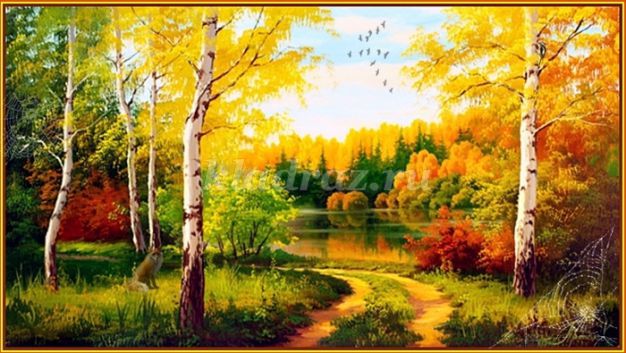 Ход досуга.Дети входят в зал, под запись песни «Осень наступила», выстраиваются в шеренгу.1.Слайд -ОсеньИнструктор:Еще осень за окошком,Дождик сыплется горошком,Листья падают, шурша,Как же осень хороша!Инструктор:
Приглашаю всех  в Осенний лес.
Много там всегда чудес.
Даже осенью мы в нем 
Интересное найдем.
Что ж, хотите в лес пойти?
Дети – Да!2.Слайд – Поляна ,деревья с дорожками
Инструктор: По тропинке мы пойдем  и в лес обязательно  придем.Разминка  с кубикамиСтихи1-й ребёнок:Листья золотом расшиты,Тропки дождиком умыты,В ярких тапочках грибы,Всё нам, осень, даришь ты!2-й ребёнок:Всюду ходит-бродит осень,Вот листву и тополь сбросил.3-й ребёнок:Посмотрите – у рябинки,Покраснели щёчки,На дорожку полетелиЖёлтые листочки.3.Слайд – голые деревья  и листья,Инструктор: На поляне ,букет осенний,
Разноцветный и последний.
В нем есть клена лист резной,
Лист калины расписной.
Скромненький листок осины
И алеет гроздь рябины.
Вот березки желтый листик, Вам задание такое Быстро змейкой пробежать и  Рябиновый и березовый листик собрать.ЭСТАФЕТА - «НАЙДИ СВОЕ ДЕРЕВО».(бегут змейкой и берут листок березы или рябины)
Приглашаются  мамы сейчас.Вам задание не простое.Листики красивые будем собирать,Вот листочки желтые, вот листочки красные,Соберем в Букет мы все листочки разные.ЭСТАФЕТА – « СОБЕРИ  БУКЕТ   РАЗНЫХ ЛИСТОЧКОВ»(родители пролезают в обруч  боком и берут листик))Инструктор:Что случилось? Что случилось?Все в лесу переменилось!Туча дождливая к нам прилетела,Праздник испортить нам захотела.Вы Ребятки, не тужите, Тучку мы перехитрим,  мы превратимся с вами в капелек и в тучек. и     поиграем с тучкой. 4.Слайд -тучки, капельки
 Игра «Тучки и дождик» (ручейки, озера реки)По сигналу «Ручейки» бегают цепочками, взявшись за руки, змейкой в разных направлениях. По сигналу «Озера» цепочки перестраиваются в круги. По сигналу «Река» все образуют один большой круг.
Инструктор – Слышите, кто- то к нам идет?.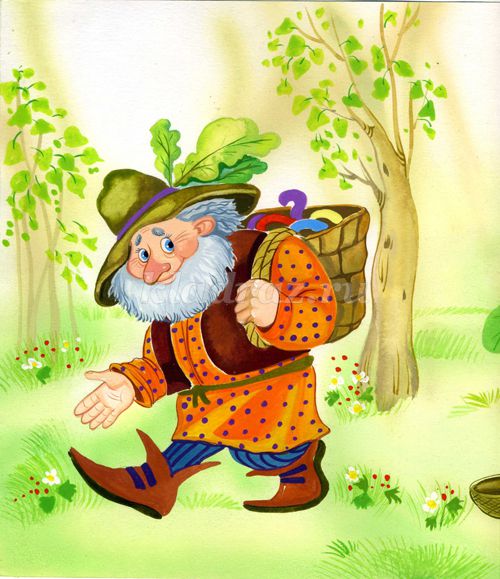 5.Слайд – Лесовик и птицыПо музыку выходит Лесовичок.Лесовик– Здравствуйте девчонки и мальчишки!Я, Лесовичок, хозяин лесов и полей,Рад вас видеть я.
Осенью много работы в лесу, надо проверить все ли в порядке . шёл я по дорожке и услышал ваши голоса.Но я не один , со мной мои друзья - птички,Хотите с ними поиграть?ИГРА «НАЙДИ СЕБЕ ПАРУ»
Лесовик: А теперь я хочу задать вам вопросы об осени, что бывает осенью.Быстро отвечайте «Да» или «Нет».

Игра «Да» и «Нет»Осенью цветут цветы? (нет)
Осенью растут грибы? (да)
Туманы осенью плывут? (да)
Ну, а птицы гнезда вьют? (нет)
А букашки прилетают (нет)
Звери норы закрывают? (да)
Урожай все собирают? (да)
Птичьи стаи улетают? (да)
Часто-часто льют дожди (да)
Достаем ли сапоги? (да)
Солнце светит очень жарко? (нет)
Можно детям загорать? (нет)
Ну, а что же надо делать; 
Куртки, шапки одевать? (да).
6.Слайд -пеньки и шишки.Я набрал для белочек полную корзину шишек и орехов, но разобрать то не успел Все перепуталось в  корзине , вы поможете мене. дети вам быстро разберут шишки и орешки.ЭСТАФЕТА  -  «Собери белкам орешки и шишки».Мамы что же вы сидите детям своим помогите!Орешки разные у нас, вам задание не простое,Змейкой быстро пробегите и орешки большие соберите соберите! ЭСТАФЕТА  «СОБЕРИ НА ТАРЕЛКУ ОРЕХИ»(бегут змейкой и берут мячик на тарелку и т. д.)7.Слайд – Лесовик и звериЛесовичок:Вы попали в чудный лес. 
Здесь деревья до небес, 
По тропинкам бродят звери, Меня встречают и в гости к себе приглашают. Какие звери у меня живут в лесу вы сейчас увидите.
Игра «покажи фигуру зверя»поиграем, будем превращаться в лесных зверей.
- Раз, два, три! На месте, лесная фигура, замри!
(Дети называют, каких зверей изобразилиМы не случайно собрались сегодня в этот ноябрьский вечер в нашем уютном зале. Ведь именно в ноябре мы отмечаем такой теплый праздник, как День Матери.В этот день мы говорим о самых близких людях, наших мамах и бабушках, которые дарят нам тепло и уют. Очень приятно, что к нам пришли в гости самые добрые, чуткие, самые нежные, заботливые и конечно же, самые красивые мамы.Воспитатель – Лесовичок, ты просто молодец, мы и отдохнули и вернулись в детский сад!
Лесовичок – Это еще не все, я приготовил вам угощение от зверей.Подает большой грибВоспитатель – Вот и подошла к концу наша веселая осенняя прогулка. Дорогие ребята, оставайтесь всегда такими же дружными, сильными, быстрыми и ловкими!